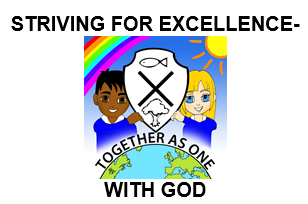 St.Andrew’s Methodist SEND Information Report“Whole school, whole child”The kinds of special educational needs for which provision is made at St. Andrew’s Methodist Primary school.Our school is an inclusive school that welcomes all who wish to attend whilst recognising that some face barriers to attendance, participation and achievement. All admissions are made through and comply with Salford’s Admission Policy. (SEE SALFORD’S ADMISSION POLICY)   Further details can be found in our school’s policies.Our school makes provision for children whose needs fall into the following categories:Cognition and Learning e.g. dyslexiaCommunication and Interaction e.g. Speech and Language, autismSocial, Emotional and  Mental Health difficulties e.g. Social skills, BehaviourSensory and or Physical Needs e.g. Visual impairmentOur school has an experienced SENDco and the needs of the children are carefully considered and supported by Teaching Assistants as appropriate.Many of our teaching Assistants are Elklan trained (to work with children with Speech and Language difficulties) We also have a Family Support worker in school, who works with and supports both parents and pupils. The Family Support worker works with individuals and small groups to discuss any social, emotional or behavioural needs.We are supported by various professionals who offer advice and support e.g. Educational Psychologist, School Health, Community Paediatricians, Clinical Psychologists, Occupational Therapists, Physiotherapists, Speech and Language Therapists, Learning Support Service, Early Years Team, Primary Inclusion TeamThe school has a disabled toilet facility and is accessible for children with SEND or Disability. We make reasonable adjustments where appropriate to meet the needs of all of our children. (See Accessibility Plan)The school supports children with medical conditions in line with the Statutory Guidance “Supporting Pupils at school with medical conditions” (April 2014)School’s policies for the identification and assessment of pupils with SEND.At St. Andrew’s all children are assessed:In school, termly, using school’s own assessments. Statutory assessments are carried out at the end of Reception, Year 1, Year 2 and Year 6. Teachers analyse the results from assessments to identify individuals or groups that may require extra support.Where there may be concerns about an individual child e.g. making less than expected progress, hearing difficulties, speech and language difficulties, social or emotional difficulties etc. then further advice may be needed from external specialists.  The class teacher, who has the responsibility for the child, may raise such concerns with the school SENDCO and the child’s parent/carer. The SENDCO and class teacher will create targets to work on in class or in intervention groups. Parents will be actively encouraged to be involved in this process at all times. If the child is still not making expected progress after this additional SEND support, then a referral to the Local Authority may be made for an Education and Healthcare Plan. (EHCP)School Health arrange and carry out eyesight and hearing checks as part of the school health agenda. Information about the school’s policies for making provision for pupils with SEND with or without EHC plans (Education and Health Care Plans)How the school evaluates the effectiveness of its provision for pupils with SENDSchool carries out analysis of attainment and progress data for children with SEND across the school, by year group and subject area on a termly basis. School also analyses trends over time comparing children with SEND to those without.School uses its own evaluation records for individual interventions alongside regular evaluation of targets.Parents are able to contribute to the individual targets and outcomes set and will be invited to present their views in meetings and via questionnaires.School utilises the Salford Interactive Provision Mapping tool and school’s own provision map to help show the provision being allocated throughout school.The school’s arrangements for assessing and reviewing the progress of pupils with SENDAll children’s attainment and progress is assessed and reviewed each term.Children with SEND take part in these assessments which may be modified as appropriate. In addition children who have individual targets have theses reviewed and progress evaluated, each term and new targets are set as appropriate. These will be discussed and agreed with parents, usually at Parents evenings, and with children as appropriate.Parents of children with an EHCP(Education and Healthcare plans) are invited to Annual reviews to discuss their child’s progress and future support.It is sometimes necessary to hold interim review meetings. These interim meetings may be at the parents/carers request and may involve other professionals.The school’s approach to teaching pupils with SENDWhen planning and teaching the National Curriculum, all teachers must set suitable learning challenges, respond to pupils’ diverse learning needs and overcome potential barriers to learning and assessment.All pupils have the opportunity to experience success in learning and achieve as high a standard as possible. Teachers plan suitable learning for pupils with attainments significantly above or below the expected key stage levels.We believe in setting high expectations and providing opportunities for all to achieve taking specific action to create effective learning environments, secure pupils’ motivation and concentration, provide equality of opportunity, use appropriate assessment and set targets for learning. Having due regard to our duties under the Single Equality Act of 2010For pupils with particular learning and assessment requirements, teachers support individuals and groups to enable them to participate fully in curriculum and assessment activities. The Children and Families Act 2014 places a duty on our school to support children with medical conditions. (“ Supporting pupils with medical conditions – April 2014)We have individual healthcare plans for children with medical conditions (as appropriate). Where children also have SEND we co-ordinate their SEND needs within their healthcare plans.Children with SENDAll teachers:take account of the type and extent of a pupil’s special educational needs in planning and in assessment provide support for communication, language and literacy needs plan, where necessary, to develop pupils’ understanding through the use of all available senses and experience plan to enable children to take full part in learning, physical and practical activities help pupils to manage their behaviour, to take part in learning effectively and safely and, at key stage four to prepare for work help individuals to manage their emotions, particularly trauma and stress, and to take part in learning engage the pupil in the learning processChildren with disabilitiesWe ensure pupils with disabilities are able to participate fully and effectively in the National Curriculum and statutory assessment arrangements. Potential areas of difficulty are identified and addressed at the outset, without the need for disapplication. We make reasonable adjustments under the Single Equality Duties and ensure that pupils with a disability are not treated less favourably than others. The school also has an accessibility plan. All teachers: plan for enough time for satisfactory completion of tasks plan opportunities where needed for the development of skills in practical aspects of the curriculum identify aspects of programmes of study and attainment targets that may present specific difficulties for individuals All classes in our school are mixed ability however children may be grouped according to their ability for some activities. This allows children to access work at the correct level and to ensure effective teaching and learning. Teachers identify where adult support maybe required. The teaching of spellings and phonics is one area where children are grouped according to ability throughout school. Assessments inform teachers of progress and teachers will move children between groups accordingly.How the school adapts the curriculum and learning environment  Teachers adapt the curriculum / learning environment in different ways.Differentiation by:Grouping – small group/1:1/ability/friendship /peer partners/intervention groupContent of teaching objectivesTeaching style (Visual,Auditory,Kinaesthetic) Lesson format – thematic units/games, simulations, role-plays, discovery learningPace of the lessonAlternative recording methods – scribing, use of ICT, mind-mapping, photographs etc.OutcomeMaterialsSupport levelRewardLocationLearning environmentAdaptations to the environment are sometimes made for individuals e.g. use of visual timetables and prompts, sloping boards to aid writing, quiet areas with reduced stimuli, coloured overlays for visual perception needs, seating arrangementsAdditional support for learning that is available for pupils with SEND Many interventions are used in school which may include:Numeracy intervention groupsLiteracy intervention groupsPhonic intervention groupsExtra reading sessionsFine/ gross motor skills interventionSpeech and language interventionSocial skills groupsEmotional and behavioural support groups or 1:1 sessionsLSS assessments and strategiesEducational Psychologist for assessments and strategiesSpecial booster clubsUse of ICT (iPad and laptops)Teaching Assistants are utilised throughout school to:support individualssupport groups within classesprovide intervention group workActivities that are available for pupils with SEND in addition to those available within the curriculumSchool provides a varied selection of extra-curricular activities which change throughout the year. Some examples:choir, knitting, gardening, netball, football, gymnastics, dance, craftThese are available for all children and are accessible to any child who wants to attend subject to reasonable adjustment.Our Family Support Worker will work with groups of or individual children to help with social, emotional and behavioural skills.Support that is available for improving the emotional and social development of pupils with SENDOur school endeavours to provide support to improve the emotional and social development of children.This may include some of the following:The Peace garden is a quiet/calm space that children can access at playtimesFamily Support worker work with children to help with social, emotional and behavioural skillsFamily Support Worker holds 1;1 sessions with individual children A board is accessible for children to write their names on, on the Family Support Worker’s door, so they can discuss any concerns. These are discussed discretely with the family Support Worker Lunchtime supervisor organises co-operative playground gamesAll teachers have circle time sessions and work on activities to discuss issues or needsInformation about the expertise and training of staff Staff are consulted about their CPD needs, and training is provided as appropriateAll staff are trained every 18 months on Safeguarding/Child Protection – (Safeguarding Policy is available on the school’s website)Relevant Staff undertake external courses provided by LAAsthma training is given in school provided by health servicesAllergy training is given in school provided by health servicesDiabetes/Hyperinsulinism training is given in school by health servicesRelevant staff trained on CAF completion and other relevant documents ie. BRIDGE team, EWO referrals etc.Relevant Staff access Early Years trainingSpecific training is accessed as appropriate e.g. Elklan, speech and language course.Information about how equipment and facilities to support children with SEND will be securedSchool aims to make learning accessible to all and in consultation with Governors endeavours to provide necessary equipment for individual children as the need arises.Children may need equipment to help them work and learn more independently we have:different types of pens, pencils and gripsFine motor skills resources including puttyLaptops and i padsColoured overlays and rulers for students with dyslexic tendencies and/or visual perception difficultiesExercise books with cream paper for students with visual perception difficultiesVisual timetables and promptsSloping boardsSitting cushionsFidget bracelets and toysVisual timersReaders and visualisers for children with visual impairmentAdvice is sometimes sought from other specialists e.g. Speech and Language Therapists, Educational Psychologists, Learning Support Team, Health professionals including Clinical Psychologists, Early Years Team, Behavioural Support Team, The Locality Team. The advice from these professionals is used to inform teaching and learning. Strategies to be used are recorded on SEND target sheets.School’s arrangements for consulting parents of children with SEND about, and involving such parents in, the education of their childThe arrangements for consulting young people with SEND about, and involving them in, their educationAs a school we try to involve children and gain their views. This is done in various ways such as:Student Council – every half termPupil questionnaires and discussionsPupil view sheets“ worry box” chats with Family support workerTargets are shared with children as appropriate.School’s Procedures for Complaints relating to SENDIn the first instance any complaint or issue should be raised with the class teacher.If the matter remains unresolved then arrange to speak with the SENDCOThe next stage would be to arrange to meet the HeadteacherIn the event that the matter is unresolved then the complainant must put their complaint in writing to the Chair of Governors.The Governing Body deals with the matter through their agreed complaint resolution procedures.In the unlikely event that the matter is still not resolved, the parent can then take the complaint to the Local Authority Complaints Officer and ultimately to the Ombudsman/Secretary of State.At St. Andrew’s School we acknowledge that it is obviously in everyone’s interests for complaints to be resolved as quickly and at as low a level as possible(The complaint policy is available on the school’s website)How the governing body involves other bodies and organisations in meeting the needs of pupils with SEND and in supporting the families of such childrenSchool has contact with a range of professionals who give advice and support children. These include : Educational Psychologists; Advisory Teachers; Speech and Language Therapists; CAMHS; Learning Support Service; School Health; Occupational Therapy; Starting Life Well; Educational Welfare; Visual Impairment ServiceThe school’s Family Support Worker works closely with families and children offering support and advice, when appropriate. The Family Support Worker is experienced in completing Family Assessments with parents and arranges further meetings for families as necessary.The Education, Health and Care planning process will mean that there will be more holistic support around children and their families.Useful Contact Information:SENDCO : Mrs. J Plant                Tel: 0161 790 3194                                   Email: standrewsmethodist.primaryschool@salford.gov.ukFamily Support Worker: Mrs. Leanne Utzeri (N.B. Mrs. Utzeri is not available on Wednesdays)    Tel: 0161 790 3194Link to Salford City Council Local Offer : https://www.salford.gov.uk/children-and-families/local-offer-for-children-and-young-people-with-SEN-or-disabilities/Useful contact details of support services for the parents of pupils with SEND:Who do I contact if I have any concerns?The school website also contains staffing informationInformation is given at parents evenings as applicableSENDCO ( Mrs. Plant) is available to speak to parents on request in person or over the phoneSENDCO keeps parents informed by letter as necessaryDo I need to make an appointment?Parents can pass on information, express concerns or request a meeting with a teacher via TA’s on a daily basis at the beginning of the day.Parents are contacted or spoken to as soon as possibleAppointments are made as appropriateHow does school keep me updated about my child’s progress?Parents/ parent and child MeetingsSchool ReportsAchievement rewardsInformal discussionsEYFS come and play daysFamily Learning WorkshopsHow can I give school feedback?Parental MeetingsVia questionnairesParent GovernorsWhat arrangements does school have for children with additional SEND support needs other than those with a EHCP?Numeracy intervention groupsLiteracy intervention groupsPhonic intervention groupsExtra reading sessionsFine/ gross motor skills interventionMemory intervention groupsSpeech and language interventionSocial skills groupsEmotional and behavioural support groups or 1:1 sessionsLSS assessments and strategiesEducational Psychologist for assessments and strategiesWhat arrangements does school have for children with Statements or Education, Health and Care (EHC) Plans?Invites to all parties involved with plenty of notice (at least 2 weeks where possible)Review Meetings are held at school and at convenient timesPupil’s views are soughtParental views are requestedConsultation with staff prior to the meetingMaking parents aware of pupil partnership supportParent PartnershipUnity HouseSalford Civic CentreChorley RoadSwintonM27 5AW0161 778 0538For children aged 0-5Early Support/Portage Home Visiting Team/Inclusion OfficersStarting Life WellUnity HouseSalford Civic CentreChorley RoadSwintonM27 5AW0161 793 3275Statutory Assessment TeamBurrows House10 Priestley RoadWardley Industrial EstateM28 2LY0161 778 0410Learning Support Service (LSS)c/o Moorside High School57 Deans RoadSwintonM27 0AP0161 607 1671